Eksamen IIC, konte, August 2017Kortsvarsoppgave 1 (10 poeng)Antipsykotika har en rekke bivirkninger og interaksjoner. I denne oppgaven skal vi ta opp en del sentrale bivirkninger og også komme inn på noen interaksjoner som er aktuelle for denne legemiddelgruppen.Akutte dystonier og tardive dyskinesier er to typer bivirkninger som kan forekomme ved bruk av antipsykotika. (Maks. 2,5 poeng)Hva kjennetegner disse to typene bivirkninger?Hvilken undertype av antipsykotika gir slike bivirkninger i størst grad?Mange antipsykotika blokkerer kolinerge reseptorer (muskarinreseptorer) og alfa-1-adrenerge reseptorer. (Maks. 2 poeng)Hvilke bivirkninger kan man se på grunn av blokade av muskarinreseptorer?Hvilke bivirkninger kan man se på grunn av blokade av alfa-1-adrenerge reseptorer?Antipsykotika har også metabolske bivirkninger. (Maks. 1,5 poeng)Hvilke former for metabolsk påvirkning er vanligst?Nevn ett antipsykotikum som gir metabolsk påvirkning i svært stor grad. Hva er mekanismen bak at antipsykotika kan gi menstruasjonsforstyrrelser, brystspreng og nedsatt libido som bivirkninger? (Maks. 1 poeng)Antipsykotika har interaksjoner med en rekke andre legemidler. (Maks. 2  poeng)Hva vil skje hvis man kombinerer et antipsykotikum med antiparkinsonmiddel? Hva er mekanismen bak dette?Hvilken prinsipiell type legemiddelinteraksjon må man være spesielt oppmerksom på hvis man kombinerer antipsykotiske legemidler med karbamazepin? (Maks. 1 poeng)Eksamen IIC, konte, August 2017Kortsvarsoppgave 2 (10 poeng)(2 sider)En 68 år gammel kvinne kommer til din primærlegepraksis.  Hun har over tid utviklet smerter i venstre lyske, over trochanter major, samt utstrålende smerter til leggens bakside. Smertene er verst under aktivitet, sier hun. Du observerer at hun har en haltende gange.Hvilke 3 diagnoser er de mest aktuelle? (Det er kun anledning til å foreslå 3 diagnoser) (Maks. 2 poeng)Hvordan vil du klinisk undersøke for de 3 tilstandene du har foreslått i oppgave 1? (Maks. 1,5 poeng)Hvilke billeddiagnostiske (eller tekniske) undersøkelser vil du rekvirere for å utrede de 3 aktuelle diagnosene? (Maks. 1,5 poeng)Nedenfor ser du et røntgenbilde av hofte/bekken fra en annen, mannlig pasient.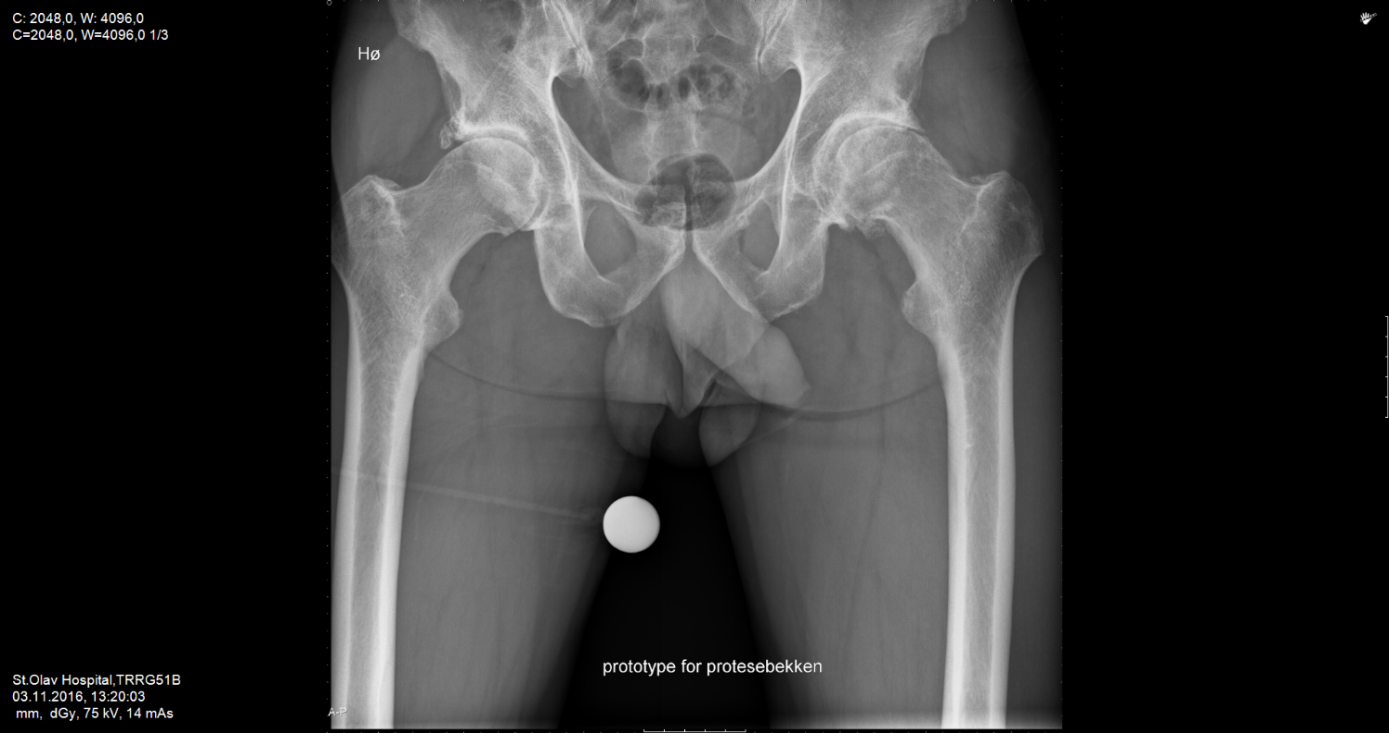 Røntgenbildet viser 3 typiske funn for en aktuell tilstand. Hvilke funn er det? (Maks. 1,5 poeng)Hvordan vil du i første omgang behandle pasienten med den tilstanden du diagnostiserte fra røntgenbildet? (Maks. 1,5 poeng)Den mannlige pasienten har gjennomført behandlingen du foreslo. Han kommer tilbake etter 3 måneder og har bedret bevegelighet, men har funksjonssmerter og hvilesmerter. Han får smerter kun etter 500 meters ganglengde. Han våkner om natten av smertene.Hvilket behandlingstiltak blir det riktigst å anbefale nå? (Maks. 1 poeng)Pasienten forteller at venstre underekstremitet visner bort når han går.  Tilstanden bedrer seg når han stopper opp.Nevn de to viktigste differensialdiagnosene som kan passe med slike symptomer. (Maks. 1 poeng)